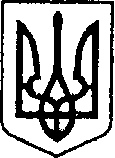 УКРАЇНАЧЕРНІГІВСЬКА ОБЛАСТЬН І Ж И Н С Ь К А    М І С Ь К А    Р А Д А  35 сесія  VII скликанняР І Ш Е Н Н Явід 31 січня 2018 року			  м. Ніжин				№ 5-35/20181. Надати дозвіл на виготовлення проекту землеустрою щодо відведення у власність земельної ділянки:1.1. Ковтуну Миколі Андрійовичу орієнтовною площею 0,0994 га для будівництва і обслуговування жилого будинку, господарських будівель і споруд (присадибна ділянка), яка розташована в м. Ніжин по вул. Овдіївська, 358.1.2. Марченку Сергію Борисовичу орієнтовною площею 0,0994 га для будівництва і обслуговування жилого будинку, господарських будівель і споруд (присадибна ділянка), яка розташована в м. Ніжин по вул. Овдіївська, 355.1.3. Поторочі Олегу Миколайовичу орієнтовною площею 0,0997 га для будівництва і обслуговування жилого будинку, господарських будівель і споруд (присадибна ділянка), яка розташована в м. Ніжин по вул. Овдіївська, 347.1.4. Стефановському Олександру Валерійовичу орієнтовною площею 0,0994 га для будівництва і обслуговування жилого будинку, господарських будівель і споруд (присадибна ділянка), яка розташована в м. Ніжин по вул. Овдіївська, 377.1.5. Агафонову Володимиру Сергійовичу орієнтовною площею 0,0994 га для будівництва і обслуговування жилого будинку, господарських будівель і споруд (присадибна ділянка), яка розташована в м. Ніжин по вул. Овдіївська, 375.1.6. Берестовцю Олександру Анатолійовичу орієнтовною площею 0,0997 га для будівництва і обслуговування жилого будинку, господарських будівель і споруд (присадибна ділянка), яка розташована в м. Ніжин по вул. Овдіївська, 365.1.7. Гощику Віктору Олексійовичу орієнтовною площею 0,0979 га для будівництва і обслуговування жилого будинку, господарських будівель і споруд (присадибна ділянка), яка розташована в м. Ніжин по вул. Овдіївська, 348.1.8. Іванову Олександру Олександровичу орієнтовною площею 0,0994 га для будівництва і обслуговування жилого будинку, господарських будівель і споруд (присадибна ділянка), яка розташована в м. Ніжин по вул. Овдіївська, 364.1.9. Козаку Василю Миколайовичу орієнтовною площею 0,0986 га для будівництва і обслуговування жилого будинку, господарських будівель і споруд (присадибна ділянка), яка розташована в м. Ніжин по вул. Овдіївська, 345.1.10. Капленку Юрію Михайловичу орієнтовною площею 0,0980 га для будівництва і обслуговування жилого будинку, господарських будівель і споруд (присадибна ділянка), яка розташована в м. Ніжин по вул. Овдіївська, 349.1.11. Носкіну Андрію Олександровичу орієнтовною площею 0,0994 га для будівництва і обслуговування жилого будинку, господарських будівель і споруд (присадибна ділянка), яка розташована в м. Ніжин по вул. Овдіївська, 356.1.12. Ліннику Євгену Анатолійовичу орієнтовною площею 0,0974 га для будівництва і обслуговування жилого будинку, господарських будівель і споруд (присадибна ділянка), яка розташованам в м. Ніжин по вул. Овдіївська, 339.1.13. Тхоренку Євгенію Сергійовичу орієнтовною площею 0,0974 га для будівництва і обслуговування жилого будинку, господарських будівель і споруд (присадибна ділянка), яка розташована в м. Ніжин по вул. Овдіївська, 337.2. Організацію виконання даного рішення покласти на першого заступника міського голови з питань діяльності виконавчих органів ради Олійника Г.М. та начальника відділу земельних відносин. 3. Контроль за виконанням даного рішення покласти на депутатську комісію з питань житлово-комунальних відносин, будівництва, архітектури, земельних відносин.	Міський голова  			А.В. ЛінникВізують:секретар міської ради							В.В. Салогубперший заступник міського голови  з питань діяльності виконавчих органів ради 	Г.М. Олійникпостійна комісія міської ради зпитань земельних відносин, будівництва,архітектури, інвестиційного розвиткуміста та децентралізації						 А.П. Деркачпостійна комісія міської ради з питаньрегламенту, депутатської діяльностіта етики, законності, правопорядку,антикорупційної політики, свободислова та зв’язків з громадськістю					 О.В. Щербакначальник відділуземельних відносин							  В.М. Місанначальник відділу містобудування та архітектури, головний архітектор				   В.Б. Мироненконачальник відділу	юридично -    кадрового забезпечення						    В.О. ЛегаПро дозвіл на виготовлення проекту землеустроющодо відведення земельної ділянки у власність повул. ОвдіївськаВідповідно до статтей 25, 26, 42, 59, 60 Закону України “Про місцеве самоврядування в Україні”, Земельного кодексу України, Закону України “Про землеустрій”, Регламенту Ніжинської міської ради Чернігівської області  затвердженого рішенням  Ніжинської міської ради Чернігівської області VII скликання від 24 листопада 2015 року №1-2/2015 (із змінами), розглянувши заяви громадян, наявну земельно-облікову документацію, міська рада вирішила: